邀标通知书我单位拟就扶沟县人民医院楼顶字制作拆除安装项目进行招标，欢迎符合招标要求、有履约能力的单位按本邀标通知书的有关要求前来投标。招标内容：　　1、项目名称：扶沟县人民医院楼顶字制作拆除安装项目    2、预算金额：93569.00元二、投标须知：　　1、投标单位应认真确认本邀标文件所有条款，提交有效证书、证件，不符合文件要求的标书将被取消投标资格。　　2、现场踏勘时间：自行踏勘。　　3、现场踏勘地点：扶沟县人民医院院内4、投标单位资格：（1）中华人民共和国境内注册的企业法人，持有有效的企业法人营业执照，具备相关经营范围。（2）根据《关于在政府采购活动中查询及使用信用记录有关问题的通知》 (财库[2016]125号)的规定，对列入失信被执行人、重大税收违法案件当事人名单、政府采购严重违法失信行为记录名单的供应商，拒绝参与本项目政府采购活动；    【查询渠道：“信用中国”网站(网站(www.creditchina.gov.cn) )、中国政府采购网(购网 (www.ccgp.gov.cn) 】，响应文件中提供查询截图。　　5、工期: 10日历天。　　6、质量要求：合格、三、标书要求：（一）投标单位应提供：1、资格证明文件：（1）企业法人营业执照1份。（复印件加盖公章）（2）企业相关资质证明。（复印件加盖公章）（3）如投标人不是本公司法人代表，须持本人身份证和有法人代表签字的《法人代表授权书》并加盖公章。2、报价文件：（1）报价：经勘查项目现场并研究招标要求、合同条款、及其他有关文件后做出报价。（2）投标单位应将打印并盖章的投标文件提供1正2副，密封后加盖公章，于2023年 3月 16日 17时前将投标文件送至我单位招标办公室。四、技术要求及验收标准：　按照国家有关规定标准及招标单位要求和投标单位承诺执行，承担任何质量缺陷保修责任，并保证按招标人的要求施工。五、招标原则：　 1、公开、公平、公正的原则。　 2、综合评比原则：报价和企业信誉执行合同的能力。六、联系方式招标单位：扶沟县人民医院联系人：张主任联系电话：13653944673                     附件：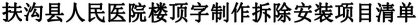 胸痛中心 创伤中心 卒中中心 2.危重新生儿救治中心3.危重孕产妇救治中心制作清单项目施工类型数量单 位单 价金 额备注扶沟县第一医疗健康服务集团总医院拆除92平方扶沟县第一医疗健康服务集团总医院安装92平方国家二等医院拆除34.5平方国家二等医院安装34.5平方门诊楼拆除17.25平方门诊楼安装17.25平方听党话跟党走拆除34.5平方听党话跟党走安装34.5平方配件钢材1项国标合计项目规格数量单 位单 价金 额备注胸痛中心 创伤中心 卒中中心 危重新生儿救治中心 危重孕产妇救治中心3cm×5cm×9cm36平方3M灯箱布3M36平方3M贴膜3M保丽视36平方灯具照明T8  36W36平方成套灯具灯箱结构钢架36平方电源线路GB阻燃铜芯线36平方灯箱背板0.5mm以上镀锌钢材36平方包边1.2mm拉丝不锈钢板，立面包边高度 40mm30米灯箱紧固件镀锌件或不锈钢制件批国标制作安装费1批合计总价